Конспект занятияпо теме: «Типы сетей. Интернет и его возможности. Сетевое программное обеспечение. Социальные сети»20 лет назад министерство Обороны США создало сеть, которая явилась предтечей Internet, - она называлась ARPAnet. Эта экспериментальная сеть создавалась для поддержки научных исследований в военно-промышленной сфере, в частности для исследования методов построения сетей, устойчивых к частичным повреждениям, получаемым, например, при бомбардировке авиацией и способных в таких условиях продолжать нормальное функционирование. Сегодня в нашу жизнь уже прочно вошли компьютерные сети, которые позволяют быстро и точно передавать и получать информацию на достаточно больших расстояниях.Компьютерные сети – это принципиально новый вид связи и информационного сервиса, превращающий наше общество в единое информационное пространство, позволяющий одновременно сотням тысяч пользователей ПЭВМ совместно решать одни проблемы, каждому пользоваться результатами трудов всего мирового сообщества и просто общаться, не предавая значения расстояниям.Существует два типа компьютерных сетей: Одноранговые – не предусматривают выделение специального компьютера, организующего работу сети (нет сервера)Сети с выделенным сервером.Классификация сетей: Локальные – охватывают небольшую территорию с расстоянием между отдельными ЭВМ до 2 км; обычно такие сети действуют в пределах одного учреждения и могут быть связаны между собой при помощи глобальных сетей.Глобальные – охватывают большие территории (страны и континенты); ЭВМ располагаются друг от друга на расстоянии до нескольких сотен километров.Региональные (корпоративные) – существуют в пределах города, района или области; являются частью глобальной сети.Передача данных в любой сети организуется на основе протокола. Протокол – документ, в котором описаны правила и принципы работы сети. Сейчас все организации – разработчики сетевых решений придерживаются общепринятых протоколов и стандартов.Сообщения передаются по каналу связи с использованием одного из трех методов:Симплексный – передача только в одном направлении (телевидение и радиовещание)Полудуплексный – передача в обоих направлениях поочередно (телеметрия и факсимильная связь)Дуплексный (полнодуплексный) – одновременная передача в обоих направлениях (глобальные сети)Локальные сети.Локальная сеть создается для совместного использования (в пределах одной организации, фирмы) ресурсов ЭВМ или данных. Она может просто использоваться для передачи текстовых сообщений между коллегами-пользователями. Пользователь сети может, работая со своей ЭВМ, обратиться к любому файлу или к программе на диске другой машины, если, конечно, в сети (для этой ЭВМ) не принято специальных мер ограничения такого доступа.Локальная сеть – это компьютерная сеть, в которой ЭВМ расположены на небольшом расстоянии друг от друга, при этом не используются средства связи общего пользования (телефон).С технической точки зрения: Локальная сеть – совокупность ПЭВМ и каналов связи, соединяющих компьютеры в структуру с определенной конфигурацией, а также сетевого программного обеспечения, управляющего работой всей сети.Большинство сетей требуют установки в каждую ПЭВМ интерфейсной платы (сетевого адаптера) для организации связи ПЭВМ с сетью.Топология сети – конфигурация сети или схема соединения объектов с сети. Это одна из важнейших характеристик сети.Существуют следующие топологии:ЗвезднаяКольцеваяШинная (древовидная)Центральная ЭВМ сети называется сервером. К серверу подключаются все остальные машины сети. Он обеспечивает централизованное управление всей сетью, определяет маршруты передачи сообщений, подключает периферийные устройства, является централизованным хранилищем данных всей сети.Сеть Internet.Самый яркий пример глобальной компьютерной сети – Internet, разветвленная практически по всему миру. Internet – это совокупность компьютерных сетей – научных, учебных, правительственных, военных, объединенных общим протоколом передачи данных.Основные возможности Internet:Электронная почта – позволяет отправлять сообщения одному или нескольким лицам, получать информацию от любого лица и от компьютерных программ.Передача файлов – позволяет входить в удаленные ПЭВМ и обращаться в их каталоги, открытые для общего пользования; далее файлы из ПЭВМ-архива переносятся на узловую ЭВМ, а затем на собственную машину.Удаленный доступ (Telnet) - позволяет подключиться к удаленной ПЭВМ и работать с ней в режиме диалога; с помощью этой процедуры можно входить в любые открытые ЭВМ, которые включены в состав Internet, находить информацию о чем угодно, работать с этой удаленной ПЭВМ “как с собственной”.WWW (WordWideWeb) - всемирная паутина; средство непосредственного доступа к информации, расположенной в Internet.Интернет - телефония – использование каналов глобальной сети как транспорт для передачи речи; для этого нужна звуковая карта, микрофон и колонки.Видеоконференции – передача видеоизображения со звуком.Чат («болтовня» в Сети) – разговор не только вдвоем, но и целой компанией; для этого нужно зайти на сервер, который поддерживает чат.Представление информации в WWW.WWW работает с мультимедийным документом, который называется Web-страницей и имеет фиксированную структуру. Каждая страница имеет уникальный адрес в Сети – URL. Любая информация, которую организация или фирма желает поместить в Интернет, должна быть оформлена в виде Web-страницы. Страницы хранятся в ЭВМ, называемых Web-серверами. WWW работает по принципу “клиент-серверы”. Связь с Web-сервером осуществляется с помощью специальной программы – Web-браузера (просмотрщика). Существуют две основные такие программы – Netscape Navigator и Microsoft Explorer. Web-страницы содержат перекрестные ссылки (гипертекстовые).Последнее время популярной стала услуга – организация виртуального сервера. Т.е. провайдер выделяет своему клиенту дисковое пространство на своем сервере и помогает разместить и оформить на нем всю информацию, которую пользователь желает выставить.Топология компьютерных сетей.Соединение «звездой»                                            2. Соединение «кольцом»3. Шинное (древовидное) соединениеФайловый серверВопросы для самоконтроля студентовпо теме: «Типы сетей и их характеристика. Глобальные сети. Интернет и его возможности. Поиск информации»Кто был родоначальником создания компьютерных сетей?Что такое компьютерная сеть?Какие виды компьютерных сетей вам известны?Дайте их краткую характеристику.Что такое протокол?Какие методы используются при передаче сообщений по каналам связи?Охарактеризуйте эти методы и назовите их области применения.В чем различие между одноранговыми сетями и сетями с выделенным сервером?Что такое топология сети?Какие виды соединения компонентов сети вам известны?Что такое сервер?Каковы его функции?Что такое глобальная компьютерная сеть?Каковы особенности глобальных сетей?Дайте определение узла сетиКаковы функции каждой ЭВМ в сети?Дайте определение трафикаЧто такое коммуникационный протокол?Сформулируйте основные принципы работы глобальной компьютерной сетиЧто нового вы узнали о спутниковой связи?Что такое Internet?Перечислите основные возможности Internet.Охарактеризуйте эти возможности.Как представлена вся информация в WWW?Что такое Web-сервер?Что такоеWeb-браузер и какие наиболее распространенные из этих программ вы знаете?Что вы понимаете под виртуальным сервером?Дифференцированный зачетЗачет сдаётся в виде тестирования по 10 вариантам. Распределение вариантов приведено в таблице:Вариант 1.Информатика – это техническая наука, изучающая…:способы получения, хранения, обработки и передачи информации средствами вычислительной техники, а также устройство и принцип работы ПКустройство и принцип работы ПКприемы работы с различными видами информацииДвоичная система счисления представлена в виде следующих цифр:0, 1, 20, 11, 2Определите количество байт в 2 Мбайтах информации2097152байта3145728байта2048 байтаКакая система счисления, в основном, используется для кодирования числовой информации в ПК?десятичнаядвоичнаяпозиционнаяКак записать двоичное число 111001 в десятичной системе счисления?5710371011510Как записать восьмеричное число 543 в десятичной системе счисления?3551015110106710Как записать шестнадцатеричное число 33D в десятичной системе счисления?82910438010190310Как записать десятичное число 431 в двоичной системе счисления?1101011112111010211111112Назовите основные устройства ПКмышь, клавиатура, монитор, системный блокклавиатура, монитор, системный блокмонитор, мышь, принтер, системный блокПродолжи незаконченную мысль: «Микросхема, служащая для хранения информации во время работы ПК, называется …винчестерSMOS-памятьоперативная памятьКакой список содержит три микросхемы, находящиеся на материнской плате?адаптер, оперативная память, микропроцессорконтроллер, адаптер, ОЗУпроцессор, шина, адаптерСтрого определенная последовательность команд для решения задачи называется …моделированиемалгоритмомформализациейЦиклическим называют алгоритм, в котором…получение результата обеспечивается многократным выполнением одних и тех же операцийвыбирается один из нескольких возможных путей (вариантов) вычислительного процессавсе этапы решения задачи выполняются строго последовательноСпециальная технология, позволяющая с помощью программного обеспечения и технических средств объединить на ПК общую информацию (текст и графика) со звуком, движущимися изображениями, называется…мультимедиагипермедиагипертекстомСовокупность программ, правил и относящейся к ним документации, предназначенную для обеспечения работы ПК называют…программным обеспечениембазовым программным обеспечениемсистемным программным обеспечениемПрограммы, предназначенные для проверки работоспособности устройств ПК, называются…базовымиприкладнымитестовымиКакую из перечисленных программ ты выбрал бы для создания базы данных: Excel Word AccessПоименованная область на диске, в которой хранится информация, называется…файломкаталогомкластеромКак называется главный каталог на магнитном диске?корневойтекущийнадкаталогОсновной экран Windows называется…заставкафонрабочий стол		Вариант 2.Существуют следующие виды информации:числовая и текстоваяцифровая и двоичнаяцифровая и аналоговаяНапишите в логической последовательности на увеличение единицы измерения информациибит, байт, кбайт, Мбайт, Гбайт, Тбайт, Тфлотбайт, бит, кбайт, Мбайт, Гбайт, Тбайт, Тфлотбит, байт, Мбайт, Кбайт, Гбайт, Тбайт, ТфлотОпределите сколько байт в 3Мбайтах3145728байта2048 Кбайта3072байтаКодирование числовой информации в ПК производится с помощью… системы счислениядесятичнойдвоичнойпозиционнойКак записать двоичное число 100101 в десятичной системе счисления?5710371011510Как записать восьмеричное число 227 в десятичной системе счисления?3551015110106710Как записать шестнадцатеричное число  в десятичной системе счисления?82910438010190310Как записать десятичное число 58 в двоичной системе счисления?1101011112111010211111112В каком списке содержатся только дополнительные устройства ПКпринтер, сканер, мышь, клавиатураколонки, мышь, клавиатура, джойстикмышь, джойстик, стример, сканерКакие устройства ПК называются внутреннимикоторые находятся внутри устройств ПКкоторые находятся внутри системного блокакоторые находятся на материнской платеПамять, предназначенная для хранения информации во время работы ПК, называется…SMOS-памятьоперативная памятьпостоянная памятьАлгоритм – это…последовательность командперечень команд для решения определенной задачистрого определенная последовательность команд для решения задачи называетсяРазветвляющимся называют алгоритм, в котором…получение результата обеспечивается многократным выполнением одних и тех же операцийвыбирается один из нескольких возможных путей (вариантов) вычислительного процессавсе этапы решения задачи выполняются строго последовательноДокумент, который наряду с текстовой и графической информацией содержит ссылки на другие документы, называется…гиперссылкамультитекстгипертекстПрограмма, руководящая работой устройств ПК, обеспечивающая диалог пользователя с ПК и загружающая на исполнение прикладные программы, называется…прикладная программафайловый менеджероперационная системаКакую программу ты выбрал бы для создания блок-схемы устройства компьютера?текстовый редакторграфический редакторэлектронные таблицыИмена файлов, которые уже имеются у устройств ПК, называются…имеющимисязапрещеннымизапретнымиКаталог – это…поименованная область диска, в которой хранятся папкипоименованная область диска, в которой хранится информацияпоименованная область диска, в которой хранятся файлы и папкиПеречислите элементы, которые находятся на рабочем столе WindowsПанель Задач, ярлыки программ и документовПанель Задач, ярлыки программ и документов, панель инструментовИндикаторы, кнопка Пуск, ярлыки программ и документов, панель инструментовФрагмент текста от одной красной строки до другой называется…абзацглаваразделВариант 3.Человек воспринимает информацию с помощью:средств массовой информациисредств связиорганов чувствВся информация в ПК представляется в виде0, 1, 20, 11, 2Определите количество байт в 2 Кбайтах информации2097152байта2048 Кбайта3072байтаНазовите любые 4 известные вам позиционные системы счисленияаналоговая, двоичная, римская, десятичнаяцифровая, аналоговая, десятичная, двоичнаядвоичная, восьмеричная, десятичная, шестнадцатеричнаяКак записать двоичное число 1110011 в десятичной системе счисления?5710371011510Как записать восьмеричное число 2053 в десятичной системе счисления?3551015110106710Как записать шестнадцатеричное число  в десятичной системе счисления?82910438010190310Как записать десятичное число 127 в двоичной системе счисления?1101011112111010211111112Почему микропроцессор называют «мозгом» и «сердцем» компьютераон больше и быстрее всех устройств работаетон управляет устройствами ПК и обрабатывает всю информациюон является основным устройством ПКВсе устройства ПК делятся на две группы: внутренние и внешниеоперативные и постоянныеосновные и дополнительныеСвойство алгоритма, позволяющее разбивать процесс решения задачи на отдельные этапы, называется…массовостьрезультативностьдискретностьГипертекст – это…документ, содержащий ссылки на другие документытекст, содержащий различные виды информациитекст большого объёмаКакую из предложенных программ ты выбрал бы для расчета заработной платы сотрудников офиса?ExcelWordAccessПрограммы, предназначенные для решения конкретных задач пользователя, называются…базовымиприкладнымитестовымиСУБД Access – программа, предназначенная для работы с…электронными таблицамибазами данныхпрезентациямиКак называется каталог, в котором в данный момент работает пользователь?рабочимоткрытымтекущимФайл – это…поименованная область диска, в которой хранятся папкипоименованная область диска, в которой хранится информацияпоименованная область диска, в которой хранятся файлы и папкиКакую программу лучше всего использовать для создания и изменения файловой структуры?Мой компьютерПроводникПанель управленияКаково назначение текстового редактора?создание текстовых файловсоздание и форматирование документовсоздание, редактирование и форматирование текстовых документовДля чего предназначена кнопка ?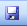 копирование файла на дискетусохранение файлапересылка файла на дискетуВариант 4.Откуда и с помощью чего человек воспринимает информацию?из средств массовой информации с помощью органов чувствиз средств связи с помощью органов чувствиз окружающего мира с помощью органов чувствНаименьшая единица измерения информациибит0байтОпределите сколько байт в 3 Кбайтах2097152байта3145728байта3072байтаНазовите непозиционную систему счисленияримскаяаналоговаяцифроваяК какому виду памяти относятся следующие устройства: винчестер, дискета, лазерный диск, DVD-дискпостояннаявнутренняяоперативнаяКакое из перечисленных устройств не относится к внутренним устройствам ПК: принтерконтроллершинаКак называется свойство алгоритма, позволяющее применять алгоритм для решения аналогичных задач?массовостьрезультативностьдискретностьМультимедиа в переводе с английского означает…«много сред»«много информации»«большой текст»Программа, которая загружается сразу после включения ПК, обеспечивает диалог пользователя с ПК, руководит всеми устройствами ПК и загружает на исполнение прикладные программы, называется…прикладная программафайловый менеджероперационная системаКак называется модуль операционной системы, находящийся в постоянной памяти компьютера и обеспечивающий услуги, связанные с вводом и выводом информации?загрузчикдрайверBIOSПоименованная область на диске, в которой хранятся файлы, называется…файломкаталогомкластеромКакой графический редактор входит в состав MS Office?Adobe PhotoshopPaintCorel DrawКаково назначение графического редактора?создание графических файловсоздание и форматирование графических изображенийсоздание, редактирование и форматирование графических изображенийКак записать двоичное число 111001 в десятичной системе счисления?5710371011510Как записать восьмеричное число 543 в десятичной системе счисления?3551015110106710Как записать шестнадцатеричное число 33D в десятичной системе счисления?82910438010190310Как записать десятичное число 431 в двоичной системе счисления?1101011112111010211111112Какую из перечисленных программ ты выбрал бы для создания базы данных: Excel Word AccessОсновной экран Windows называется…заставкафонрабочий столКак называется каталог, в котором в данный момент работает пользователь?рабочимоткрытымтекущимВариант 5.Как называется плата, на которой находятся следующие устройства: микропроцессор, сопроцессор, ОЗУ, контроллеры, Кэш-памятьSMOS-платаматеринская платасистемная платаКакое из перечисленных устройств не относится к внешним устройствам ПК: адаптерсканермодемИнформатика – это техническая наука, изучающая…:способы получения, хранения, обработки и передачи информации средствами вычислительной техники, а также устройство и принцип работы ПКустройство и принцип работы ПКприемы работы с различными видами информацииНапишите в логической последовательности на увеличение единицы измерения информациибит, байт, кбайт, Мбайт, Гбайт, Тбайт, Тфлотбайт, бит, кбайт, Мбайт, Гбайт, Тбайт, Тфлотбит, байт, Мбайт, Кбайт, Гбайт, Тбайт, ТфлотВся информация в ПК представляется в виде0, 1, 20, 11, 2Определите количество байт в 2 Мбайтах информации2097152байта3145728байта2048 КбайтаКодирование числовой информации в ПК производится с помощью… системы счислениядесятичнойдвоичнойпозиционнойКак записать двоичное число 100101 в десятичной системе счисления?5710371011510Как записать восьмеричное число 227 в десятичной системе счисления?3551015110106710Как записать шестнадцатеричное число  в десятичной системе счисления?82910438010190310Как записать десятичное число 58 в двоичной системе счисления?1101011112111010211111112Линейным называют алгоритм, в котором…получение результата обеспечивается многократным выполнением одних и тех же операцийвыбирается один из нескольких возможных путей (вариантов) вычислительного процессавсе этапы решения задачи выполняются строго последовательноКакую технологию образуют аппаратные средства, программные средства, носители информации?гипертехнологиютехнологию гипертекстатехнологию мультимедиаПрограммы, предназначенные для создания и редактирования графических изображений, называются…текстовый редакторграфический редакторэлектронные таблицыПеречислите основные способы выравнивания текста на страницепо левому краю, по правому краю, по центру, по ширинепо левому краю, по правому краю, по центру, по ширине, по линейкепо левому краю, по правому краю, по центру, по ширине, по образцуКакую из перечисленных программ ты выбрал бы для создания базы данных: Excel Word AccessКак называется главный каталог на магнитном диске?корневойтекущийнадкаталогФрагмент текста от одной красной строки до другой называется…абзацглаваразделКаково назначение текстового редактора?создание текстовых файловсоздание и форматирование документовсоздание, редактирование и форматирование текстовых документовДля чего предназначена кнопка ?копирование файла на дискетусохранение файлапересылка файла на дискетуВариант 6.Какие устройства ПК называются внешнимикоторые находятся вне устройств ПКкоторые подключаются извне к системному блокукоторые не находятся на материнской платеМикросхема, служащая для обработки информации и руководящая устройствами ПК, называется …контроллермикропроцессоркластерКакая из перечисленных офисных программ предназначена для создания и демонстрации презентаций?ExcelWord Power Point?Как называется модуль операционной системы MS DOS, находящийся в первом разделе жесткого диска и обеспечивающий загрузку всех остальных модулей?загрузчикдрайверBIOSОбласть программного окна, предназначенная для работы с документом, называется…рабочий листрабочая панельрабочая областьКак называется свойство алгоритма, позволяющее применять алгоритм для решения аналогичных задач?массовостьрезультативностьдискретностьМультимедиа в переводе с английского означает…«много сред»«много информации»«большой текст»Программа, которая загружается сразу после включения ПК, обеспечивает диалог пользователя с ПК, руководит всеми устройствами ПК и загружает на исполнение прикладные программы, называется…прикладная программафайловый менеджероперационная системаКак называется модуль операционной системы, находящийся в постоянной памяти компьютера и обеспечивающий услуги, связанные с вводом и выводом информации?загрузчикдрайверBIOSПоименованная область на диске, в которой хранятся файлы, называется…файломкаталогомкластеромКакой графический редактор входит в состав MS Office?Adobe PhotoshopPaintCorel DrawКаково назначение графического редактора?создание графических файловсоздание и форматирование графических изображенийсоздание, редактирование и форматирование графических изображенийКак записать двоичное число 1110011 в десятичной системе счисления?5710371011510Как записать восьмеричное число 2053 в десятичной системе счисления?3551015110106710Как записать шестнадцатеричное число  в десятичной системе счисления?82910438010190310Как записать десятичное число 127 в двоичной системе счисления?1101011112111010211111112Какую из перечисленных программ ты выбрал бы для создания базы данных: Excel Word AccessОсновной экран Windows называется…заставкафонрабочий столКак называется каталог, в котором в данный момент работает пользователь?рабочимоткрытымтекущимПеречислите элементы, которые находятся на рабочем столе WindowsПанель Задач, ярлыки программ и документовПанель Задач, ярлыки программ и документов, панель инструментовИндикаторы, кнопка Пуск, ярлыки программ и документов, панель инструментовВариант 7.Информатика – это техническая наука, изучающая…:способы получения, хранения, обработки и передачи информации средствами вычислительной техники, а также устройство и принцип работы ПКустройство и принцип работы ПКприемы работы с различными видами информацииДвоичная система счисления представлена в виде следующих цифр:0, 1, 20, 11, 2Определите количество байт в 2 Мбайтах информации2097152байта3145728байта2048 КбайтаКакая система счисления, в основном, используется для кодирования числовой информации в ПК?десятичнаядвоичнаяпозиционнаяКак записать двоичное число 111001 в десятичной системе счисления?5710371011510Как записать восьмеричное число 543 в десятичной системе счисления?3551015110106710Как записать шестнадцатеричное число 33D в десятичной системе счисления?82910438010190310Как записать десятичное число 431 в двоичной системе счисления?1101011112111010211111112Назовите основные устройства ПКмышь, клавиатура, монитор, системный блокклавиатура, монитор, системный блокмонитор, мышь, принтер, системный блокПродолжи незаконченную мысль: «Микросхема, служащая для хранения информации во время работы ПК, называется …винчестерSMOS-памятьоперативная памятьКакой список содержит три микросхемы, находящиеся на материнской плате?адаптер, оперативная память, микропроцессорконтроллер, адаптер, ОЗУпроцессор, шина, адаптерСтрого определенная последовательность команд для решения задачи называется …моделированиемалгоритмомформализациейЦиклическим называют алгоритм, в котором…получение результата обеспечивается многократным выполнением одних и тех же операцийвыбирается один из нескольких возможных путей (вариантов) вычислительного процессавсе этапы решения задачи выполняются строго последовательноСпециальная технология, позволяющая с помощью программного обеспечения и технических средств объединить на ПК общую информацию (текст и графика) со звуком, движущимися изображениями, называется…мультимедиагипермедиагипертекстомСовокупность программ, правил и относящейся к ним документации, предназначенную для обеспечения работы ПК называют…программным обеспечениембазовым программным обеспечениемсистемным программным обеспечениемПрограммы, предназначенные для проверки работоспособности устройств ПК, называются…базовымиприкладнымитестовымиКакую из перечисленных программ ты выбрал бы для создания базы данных: Excel Word AccessПоименованная область на диске, в которой хранится информация, называется…файломкаталогомкластеромКак называется главный каталог на магнитном диске?корневойтекущийнадкаталогОсновной экран Windows называется…заставкафонрабочий столВариант 8.Существуют следующие виды информации:числовая и текстоваяцифровая и двоичнаяцифровая и аналоговаяНапишите в логической последовательности на увеличение единицы измерения информациибит, байт, кбайт, Мбайт, Гбайт, Тбайт, Тфлотбайт, бит, кбайт, Мбайт, Гбайт, Тбайт, Тфлотбит, байт, Мбайт, Кбайт, Гбайт, Тбайт, ТфлотОпределите сколько байт в 3Мбайтах3145728байта2048 Кбайта3072байтаКодирование числовой информации в ПК производится с помощью… системы счислениядесятичнойдвоичнойпозиционнойКак записать двоичное число 111001 в десятичной системе счисления?5710371011510Как записать восьмеричное число 543 в десятичной системе счисления?3551015110106710Как записать шестнадцатеричное число 33D в десятичной системе счисления?82910438010190310Как записать десятичное число 431 в двоичной системе счисления?1101011112111010211111112В каком списке содержатся только дополнительные устройства ПКпринтер, сканер, мышь, клавиатураколонки, мышь, клавиатура, джойстикмышь, джойстик, стример, сканерКакие устройства ПК называются внутреннимикоторые находятся внутри устройств ПКкоторые находятся внутри системного блокакоторые находятся на материнской платеПамять, предназначенная для хранения информации во время работы ПК, называется…SMOS-памятьоперативная памятьпостоянная памятьАлгоритм – это…последовательность командперечень команд для решения определенной задачистрого определенная последовательность команд для решения задачи называетсяРазветвляющимся называют алгоритм, в котором…получение результата обеспечивается многократным выполнением одних и тех же операцийвыбирается один из нескольких возможных путей (вариантов) вычислительного процессавсе этапы решения задачи выполняются строго последовательноДокумент, который наряду с текстовой и графической информацией содержит ссылки на другие документы, называется…гиперссылкамультитекстгипертекстПрограмма, руководящая работой устройств ПК, обеспечивающая диалог пользователя с ПК и загружающая на исполнение прикладные программы, называется…прикладная программафайловый менеджероперационная системаКакую программу ты выбрал бы для создания блок-схемы устройства компьютера?текстовый редакторграфический редакторэлектронные таблицыИмена файлов, которые уже имеются у устройств ПК, называются…имеющимисязапрещеннымизапретнымиКаталог – это…поименованная область диска, в которой хранятся папкипоименованная область диска, в которой хранится информацияпоименованная область диска, в которой хранятся файлы и папкиПеречислите элементы, которые находятся на рабочем столе WindowsПанель Задач, ярлыки программ и документовПанель Задач, ярлыки программ и документов, панель инструментовИндикаторы, кнопка Пуск, ярлыки программ и документов, панель инструментовФрагмент текста от одной красной строки до другой называется…абзацглаваразделВариант 9.Человек воспринимает информацию с помощью:средств массовой информациисредств связиорганов чувствВся информация в ПК представляется в виде0, 1, 20, 11, 2Определите количество байт в 2 Кбайтах информации2097152байта2048 Кбайта3072байтаНазовите любые 4 известные вам позиционные системы счисленияаналоговая, двоичная, римская, десятичнаяцифровая, аналоговая, десятичная, двоичнаядвоичная, восьмеричная, десятичная, шестнадцатеричнаяКак записать двоичное число 1110011 в десятичной системе счисления?5710371011510Как записать восьмеричное число 2053 в десятичной системе счисления?3551015110106710Как записать шестнадцатеричное число  в десятичной системе счисления?82910438010190310Как записать десятичное число 127 в двоичной системе счисления?1101011112111010211111112Почему микропроцессор называют «мозгом» и «сердцем» компьютераон больше и быстрее всех устройств работаетон управляет устройствами ПК и обрабатывает всю информациюон является основным устройством ПКВсе устройства ПК делятся на две группы: внутренние и внешниеоперативные и постоянныеосновные и дополнительныеСвойство алгоритма, позволяющее разбивать процесс решения задачи на отдельные этапы, называется…массовостьрезультативностьдискретностьГипертекст – это…документ, содержащий ссылки на другие документытекст, содержащий различные виды информациитекст большого объёмаКакую из предложенных программ ты выбрал бы для расчета заработной платы сотрудников офиса?ExcelWordAccessПрограммы, предназначенные для решения конкретных задач пользователя, называются…базовымиприкладнымитестовымиСУБД Access – программа, предназначенная для работы с…электронными таблицамибазами данныхпрезентациямиКак называется каталог, в котором в данный момент работает пользователь?рабочимоткрытымтекущимФайл – это…поименованная область диска, в которой хранятся папкипоименованная область диска, в которой хранится информацияпоименованная область диска, в которой хранятся файлы и папкиКакую программу лучше всего использовать для создания и изменения файловой структуры?Мой компьютерПроводникПанель управленияКаково назначение текстового редактора?создание текстовых файловсоздание и форматирование документовсоздание, редактирование и форматирование текстовых документовДля чего предназначена кнопка ?копирование файла на дискетусохранение файлапересылка файла на дискетуВариант 10.Откуда и с помощью чего человек воспринимает информацию?из средств массовой информации с помощью органов чувствиз средств связи с помощью органов чувствиз окружающего мира с помощью органов чувствНаименьшая единица измерения информациибит0байтОпределите сколько байт в 3 Кбайтах2097152байта3145728байта3072байтаНазовите непозиционную систему счисленияримскаяаналоговаяцифроваяК какому виду памяти относятся следующие устройства: винчестер, дискета, лазерный диск, DVD-дискпостояннаявнутренняяоперативнаяКакое из перечисленных устройств не относится к внутренним устройствам ПК: принтерконтроллершинаКак называется свойство алгоритма, позволяющее применять алгоритм для решения аналогичных задач?массовостьрезультативностьдискретностьМультимедиа в переводе с английского означает…«много сред»«много информации»«большой текст»Программа, которая загружается сразу после включения ПК, обеспечивает диалог пользователя с ПК, руководит всеми устройствами ПК и загружает на исполнение прикладные программы, называется…прикладная программафайловый менеджероперационная системаКак называется модуль операционной системы, находящийся в постоянной памяти компьютера и обеспечивающий услуги, связанные с вводом и выводом информации?загрузчикдрайверBIOSПоименованная область на диске, в которой хранятся файлы, называется…файломкаталогомкластеромКакой графический редактор входит в состав MS Office?Adobe PhotoshopPaintCorel DrawКаково назначение графического редактора?создание графических файловсоздание и форматирование графических изображенийсоздание, редактирование и форматирование графических изображенийКак записать двоичное число 111001 в десятичной системе счисления?5710371011510Как записать восьмеричное число 543 в десятичной системе счисления?3551015110106710Как записать шестнадцатеричное число 33D в десятичной системе счисления?82910438010190310Как записать десятичное число 431 в двоичной системе счисления?1101011112111010211111112Какую из перечисленных программ ты выбрал бы для создания базы данных: Excel Word AccessОсновной экран Windows называется…заставкафонрабочий столКак называется каталог, в котором в данный момент работает пользователь?рабочимоткрытымтекущим№п/пФИОинструктируемого№ вариантаАндреева Луиза Александровна1Буренина Оксана Ивановна2Вотченко Валерия Денисовна3Глоба Виктория Сергеевна4Евтушенко Маргарита Евгеньевна5Извекова Мария Ивановна6Кемфелде Роман Сергеевич7Кобизь Дана Сергеевна8Коткова Алена Юрьевна9Кукушкин Илья Олегович10Мещерякова Карина Николаевна1Неледва Анна Романовна2Праскова Виктория Дмитриевна3Прокопенко Маргарита Алексеевна4Скотникова Мария Александровна5Степанко Екатерина Валерьевна6Федоренко Дарья Сергеевна7Хлыстик Екатерина Сергеевна8Холостых Дарья Владимировна9Чеботарёва Кристина Александровна10Лапенко Мария Николаевна1